                                      РАСПИСАНИЕ ИГР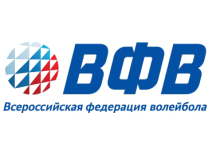 Межрегиональные  соревнования первенства России по волейболу среди    юношей  2007- 2008 гг. рожденияс 16 декабря по 24 декабря 2019г.г. Ростов, Ярославская область	17 ДЕКАБРЯ  ВТОРНИК18 ДЕКАБРЯ  СРЕДАРАСПИСАНИЕ ИГР	Межрегиональные  соревнования первенства России по волейболу среди    юношей  2007- 2008 гг. рождения с 16 декабря по 24 декабря 2019г. г. Ростов, Ярославская область 19 ДЕКАБРЯ  ЧЕТВЕРГ20 ДЕКАБРЯ  ПЯТНИЦАРАСПИСАНИЕ ИГРМежрегиональные  соревнования первенства России по волейболу среди    юношей  2007- 2008 гг. рожденияс 16 декабря по 24 декабря 2019г.г. Ростов, Ярославская область21 ДЕКАБРЯ  СУББОТАГл. судья                         А. Ю.Синцов     Гл. секретарь                  И.В. Шаброва  НАЧАЛО ИГРЫКОМАНДАКОМАНДА09.00ВК «АЛТАН»Великий Новгородг. ЧереповецВологодская область 10.30ВК «Детинец»Великий Новгородг. Заозерск Мурманская область 12.00г. Пинега Архангельская область г. ДаниловЯрославская область 13.30СШ «Смена» г. Воркута«ВоллейТайм» ДЮСШ -«Спартак» г. Вологда      15.00ПАРАД УЧАСТНИКОВ. ТОРЖЕСТВЕННОЕ ОТКРЫТИЕ СОРЕВНОВАНИЙПАРАД УЧАСТНИКОВ. ТОРЖЕСТВЕННОЕ ОТКРЫТИЕ СОРЕВНОВАНИЙ      16.00г. АрхангельскДЮСШ-1 г. Ростов      17.30ДЮСШ-2 г. Ростов г. ТверьНАЧАЛО ИГРЫКОМАНДАКОМАНДА09.30Старая РуссаНовгородская область г. Архангельск11.00СШОР «ИВС»  г. Калининград  ВК «АЛТАН»Великий Новгород 12.30СШОР № 10 г. Калининград  ВК «Детинец»Великий Новгород 14.00г. ЧереповецВологодская областьг. Пинега Архангельская область15.30ДЮСШ -1 г. Ростов СШ «Смена» г. Воркута      17.00г. Заозерск  Мурманская область ДЮСШ -2 г. Ростов НАЧАЛО ИГРЫКОМАНДАКОМАНДА09.30ДЮСШ -2 г. Ростов СШОР №10 г. Калининград  11.00«ВоллейТайм» ДЮСШ -«Спартак» г. Вологда  ДЮСШ-1 г. Ростов12.30г. Пинега Архангельская областьСШОР «ИВС» г. Калининград 14.00СШ «Смена» г. ВоркутаСтарая РуссаНовгородская область15.30г. ДаниловЯрославская областьг. ЧереповецВологодская область       17.00г. Тверь  г. ЗаозерскМурманская область НАЧАЛО ИГРЫКОМАНДАКОМАНДА     09.30СШОР «ИВС» г. Калининград  г. ДаниловЯрославская область     11.00Старая РуссаНовгородская область  «ВоллейТайм» ДЮСШ- «Спартак» г. Вологда     12.30ВК «АЛТАН»Великий Новгородг. Пинега Архангельская область     14.00ВК «Детинец»Великий НовгородДЮСШ-2 г. Ростов       15.30СШОР №10 г. Калининград г. Тверь      17.00г. АрхангельскСШ «Смена» г. ВоркутаНАЧАЛО ИГРЫКОМАНДАКОМАНДА09.30г. ЧереповецВологодская областьСШОР «ИВС»г. Калининград  11.00г. Заозерск Мурманская область СШОР №10 г. Калининград  12.30г. ДаниловЯрославская областьВК «АЛТАН»Великий Новгород 14.00«ВоллейТайм» ДЮСШ - «Спартак» г. Вологдаг. Архангельск15.30г. ТверьВК «Детинец»Великий Новгород       17.00ДЮСШ-1 г. Ростов Старая РуссаНовгородская область  